              Развлечение для ребят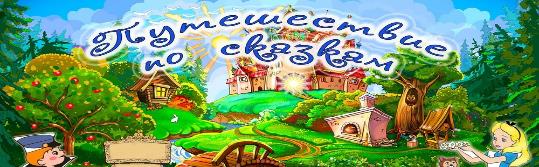 ( младшая группа19.10.20г.)Задачи: Формировать у детей интерес к сказкам. Воспитывать бережное отношение к животным, любовь к близким. Развивать речевую активность путём использования малых форм, учить детей воспринимать изображение на картине, развивать интерес к художественному слову, детской картинке.Словарная работа: били – били не разбили, тянут – потянут вытянуть не могут.Материал и оборудование: настольный театр по сказке «Репка», сказочный сундучок, маски-шапочки для детей, домик для зверей.                                      Ход занятия:Воспитатель:Вот собрались малыши,До чего же хороши!Здесь – постарше, тут – помладше,Здесь – совсем малыши.Ребята сегодня приглашаю всех вас в путешествие в мир сказки.  Вы хотите путешествовать?Дети: Да!Воспитатель: А дорогу к ней укажет вот этот клубочек. (Показывает).Ты катись, катись, клубок,С овражка на мосток,Только сильно не спеши, путь – дорогу укажи, в Сказку приведи.Дети: (повторяют движения)   По ровненькой дорожкеШагают наши ножки.Топ, топ, топ.                          Приходят к Домику.Воспитатель: Посмотрите, дети,  какой красивый домик -Теремок. Кто же в нем живёт.?Давайте постучим. Тук – тук – тук.               Выходит Бабушка – Рассказушка Бабушка-Рас.: Здравствуйте, дети! Я –Бабушка-Рассказушка!Бабушка –Рас.: Проходите в горницу гости дорогие.Гости в дом ко мне пришли!До чего же хороши!Как зовут моих гостей?Расскажите мне скорей.Воспитатель: Бабушка – Рас., какой у тебя красивый дом, словно сказочный дом расписной. А пришли к тебе малыши из группы «Крепыши»Бабушка –Рас.: А это потому, что я очень люблю сказки, ребятишки мои милые. А вы любите сказки?Дети: Да!Воспитатель: Бабушка – Рас., наши дети знают ,очень любят слушать сказки.Бабушка – Рас.: А это мы сейчас узнаем. Давайте-ка мы с вами посидим рядком, да поговорим ладком. Где же мой волшебный сундучок? (достаёт)Бабушка – Рас. достаёт книжку «Колобок» и отдает воспитателюВоспитатель:( рассказывает сказку)  Воспитатель: Ну, что ребята немножко устали, а сейчас давайте отдохнем.                               Физ -минутка.Мы ногами топ-топ,Мы руками хлоп-хлоп!Мы глазами миг-миг, мы плечами чик-чик.Раз-сюда. Два-туда. Повернись вокруг себя.Раз присели, два привстали,Руки к верху все подняли.Раз, два, раз, два.Слушать сказку нам пора.Воспитатель: Какие же вы все молодцы, ребятки! Мы все отдохнули, размялись, а теперь я  вам покажу сказку «Репка».Усаживайтесь по удобней, и готовьтесь смотреть сказку.Скоро сказка сказывается, да не скоро дело делается.                  Настольный театр по сказке «Репка».                       (Дид.игра «Кто за кем»)                     Танец «Мишка с куклой»Воспитатель: Спасибо, Бабушка –Рас. за сказки, за веселье. А нам пора в детский сад.Бабушка – Рас.: До свидания, дети!Дети: До свидания, Бабушка - Рассказушка!